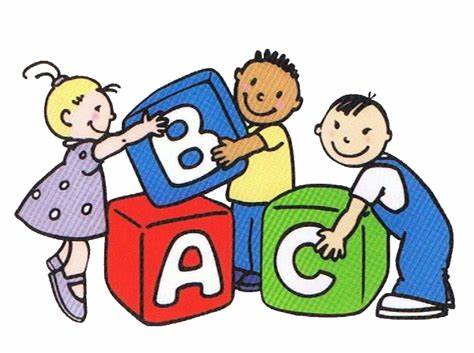 CHILD CARE ATTENDANCE SHEETCHILD CARE ATTENDANCE SHEETCHILD CARE ATTENDANCE SHEETCHILD CARE ATTENDANCE SHEETCHILD CARE ATTENDANCE SHEETCHILD CARE ATTENDANCE SHEETCHILD CARE ATTENDANCE SHEETCHILD CARE ATTENDANCE SHEETCHILD CARE ATTENDANCE SHEETCHILD CARE ATTENDANCE SHEETCHILD CARE ATTENDANCE SHEETCHILD CARE ATTENDANCE SHEETCHILD CARE ATTENDANCE SHEETCHILD CARE ATTENDANCE SHEETCHILD CARE ATTENDANCE SHEETCHILD CARE ATTENDANCE SHEETCHILD CARE ATTENDANCE SHEET<School Name><School Name><School Name><School Name><School Name><School Name><School Name><School Name><School Name><School Name><School Name><School Name><School Name><School Name><School Name><School Name>PeacockPeacockPeacockPeacockPeacockSCHOOL NAMESCHOOL NAMESCHOOL NAMESCHOOL NAMESCHOOL NAMESCHOOL NAMESCHOOL NAMESCHOOL NAMESCHOOL NAMESCHOOL NAMESCHOOL NAMESCHOOL NAMESCHOOL NAMESCHOOL NAMESCHOOL NAMESCHOOL NAMEROOMROOMROOMROOMROOMROOMSarah WilsonSarah WilsonSarah WilsonSarah WilsonSarah WilsonSarah WilsonSarah WilsonSarah WilsonSarah WilsonSarah WilsonSarah WilsonSarah WilsonSarah WilsonSarah WilsonSarah WilsonSarah Wilsonmm/dd/yyyymm/dd/yyyymm/dd/yyyymm/dd/yyyymm/dd/yyyyTEACHERTEACHERTEACHERTEACHERTEACHERTEACHERTEACHERTEACHERTEACHERTEACHERTEACHERTEACHERTEACHERTEACHERTEACHERTEACHERWEEK ENDINGWEEK ENDINGWEEK ENDINGWEEK ENDINGWEEK ENDINGStudent NameMondayMondayMondayMondayTuesdayTuesdayTuesdayTuesdayTuesdayWednesdayWednesdayWednesdayWednesdayThursdayThursdayThursdayThursdayThursdayThursdayThursdayFridayFridayFridayStudent NameInInOutOutInInInOutOutInInOutOutInInInOutOutOutOutInInOutJohn Smith8:008:006:306:306:307:457:457:456:156:158:058:057:007:008:008:008:007:007:007:307:306:006:00